                Руководствуясь Федеральным законом от 06 октября 2003 года №131-ФЗ    «Об общих принципах организации местного самоуправления в РФ», Бюджетным кодексом РФ, Уставом,  Совет депутатов Мерлинского сельского поселения Краснинского района Смоленской областиР е ш и л :Внести в решение Совета депутатов Мерлинского сельского поселения   №28 от 23 декабря 2019 года «О бюджете Мерлинского сельского поселения Краснинского района Смоленской области  на 2020 год и на плановый период 2021 и 2022 годов» (в редакции решения №3 от 26.02.2020, №6 от 30.04.2020, №17 от 04.08.2020) следующие изменения: Пункт 1 изложить в следующей редакции: «1)общий объем доходов бюджета сельского поселения  в сумме 26014,2 тыс. рублей, в том числе объем безвозмездных поступлений в сумме 23327,7 тыс. рублей, из которых объём получаемых межбюджетных трансфертов 23327,7 тыс. рублей; 2) общий объем расходов бюджета сельского поселения в сумме 27315,7 тыс. рублей; 3) дефицит бюджета сельского поселения в сумме 1301,5 тыс. руб., что составляет 48,4 процентов от утвержденного общего годового объема доходов бюджета сельского поселения без учета утвержденного объема безвозмездных поступлений»;Приложение 1 подпункта 1) пункта 6 изложить в следующей редакции: (приложение №1 к решению №23 от 06.11.2020г.)Приложение 7 подпункта 1) пункта 10  изложить в следующей редакции:  (приложение №2 к решению №23 от 06.11.2020г.)Приложение 9 подпункта 1) пункта 11 изложить в следующей редакции: (приложение №3 к решению №23 от 06.11.2020г.)Приложение 11 подпункта 1) пункта 12 изложить в следующей редакции: (приложение №4 к решению №23 от 06.11.2020г.)Приложение 13 подпункта 1) пункта 13 изложить в следующей редакции: (приложение №5 к решению №23 от 06.11.2020г.)Приложение 15 подпункта 1) пункта 16 изложить в следующей редакции: (приложение №6 к решению №23 от 06.11.2020г.)Пункт 22 подпункт 1) изложить в следующей редакции: «на 2020 в сумме 136,0 тыс. рублей»;Настоящее решение подлежит обнародованию в общественных местах в установленном порядке и размещению на официальном сайте поселения: admin-smolensk.ru/~krasniy/Исполняющий полномочия главымуниципального образованияМерлинского сельского поселения Краснинского района Смоленской области                       Е.И. Кондрашенкова Приложение 1к  решению Совета депутатовМерлинского сельского поселения Краснинского района Смоленской области«О бюджете Мерлинского сельскогопоселения Краснинского районаСмоленской области на 2020 год и на плановый период 2021 и 2022 годоа»                                                                                                               от 23 декабря 2019 года  №28	Приложение 1к решению «О внесении изменений в решениеСовета депутатов Мерлинскогосельского поселенияот 23 декабря 2019 года  №28 «О бюджете Мерлинского сельскогопоселения Краснинского районаСмоленской областина 2020 год и на плановый период 2021 и 2022 годов»от 06.11.2020 г. №23 Источники финансирования дефицита бюджетасельского поселения  на 2020 год Приложение 7к  решению Совета депутатовМерлинского сельского поселения Краснинского района Смоленской области«О бюджете Мерлинского сельскогопоселения Краснинского районаСмоленской области на 2020 год и на плановый период 2021 и 2022 годоа»                                                                                                               от 23 декабря 2019 года  №28Приложение 2к решению «О внесении изменений в решениеСовета депутатов Мерлинскогосельского поселенияот 23 декабря 2019 года  №28 «О бюджете Мерлинского сельскогопоселения Краснинского районаСмоленской областина 2020 год и на плановый период 2021 и 2022 годов»от 06.11.2020 г. №23Прогнозируемые безвозмездные поступления в  бюджет  сельского поселения на 2020 год                                                                                                                                           (тыс. рублей)Приложение 9к решению Совета депутатовМерлинского сельского поселенияКраснинского района Смоленской области«О бюджете Мерлинского сельского поселения Краснинского района Смоленской области на 2020 год и на плановый период 2021 и 2022 годоа»                                                                                                               от 23 декабря 2019 года  №28Приложение 3к решению «О внесении изменений в решениеСовета депутатов Мерлинскогосельского поселенияот 23 декабря 2019 года  №28 «О бюджете Мерлинского сельскогопоселения Краснинского районаСмоленской области на 2020 год и на плановый период 2021 и 2022 годов»от 06.11.2020 г. №23Распределение бюджетных ассигнований  по разделам, подразделам, целевым статьям (муниципальным программам и непрограммным направлениям деятельности), группам (группам и подгруппам) видом расходов классификации расходов бюджетов на 2020 год                                                                                                              (тыс.рублей)Приложение 11  к решению Совета депутатовМерлинского сельского поселенияКраснинского района Смоленской области«О бюджете Мерлинскогосельскогопоселения Краснинского районаСмоленской областина 2020 год и на плановый период 2021 и 2022 годоа»                                                                                                               от 23 декабря 2019 года  №28Приложение 4к решению «О внесении изменений в решениеСовета депутатов Мерлинскогосельского поселенияот 23 декабря 2019 года  №28 «О бюджете Мерлинского сельскогопоселения Краснинского районаСмоленской области на 2020 год и на плановый период 2021 и 2022 годов»от  06.11.2020 г. №23Распределение бюджетных ассигнований по целевым статьям (муниципальным программам и непрограммным направлениям деятельности), группам (группам и подгруппам) видов расходов классификации расходов бюджетов на 2020 год                                                                                               (тыс.руб.)Приложение 13к  решению Совета депутатовМерлинского сельского поселенияКраснинского района Смоленской области«О бюджете Мерлинского сельского поселения Краснинского района Смоленской области на 2020 год и на плановый период 2021 и 2022 годоа»                                                                                                               от 23 декабря 2019 года  №28Приложение 5к решению «О внесении изменений в решениеСовета депутатов Мерлинскогосельского поселенияот 23 декабря 2019 года  №28«О бюджете Мерлинского сельскогопоселения Краснинского районаСмоленской области на 2020 год и на плановый период 2021 и 2022 годов»от 06.11.2020 г. №23Ведомственная структура расходов бюджета сельского поселения (распределение бюджетных ассигнований по главным распорядителям бюджетных средств, разделам, подразделам, целевым статьям (муниципальным программ и непрограммным направлениям деятельности), группам (группам и подгруппам) видов расходов классификации расходов бюджетов на 2020 год(тыс.рублей)Приложение 15 к    решению Совета депутатовМерлинского сельского поселения Краснинского района Смоленской области«О бюджете Мерлинского сельского поселенияКраснинского района Смоленской области на 2020 год и на плановый период 2021 и 2022 годов»                                                                                                               от 23 декабря 2019 года  №28Приложение 6к решению «О внесении изменений в решениеСовета депутатов Мерлинскогосельского поселенияот 23 декабря 2019 года  №28 «О бюджете Мерлинского сельскогопоселения Краснинского районаСмоленской области на 2020 год и на плановый период 2021 и 2022 годов»от 06.11.2020 г. №23Распределение бюджетных ассигнований   по муниципальным программам и непрограммным направлениям деятельности на 2020 год                                                                                                             (тыс.руб.)               ИЗМЕНЕНИЯк бюджету Мерлинского сельского поселения на 2020 годИЗМЕНЕНИЯк бюджету Мерлинского сельского поселения на 2020 год 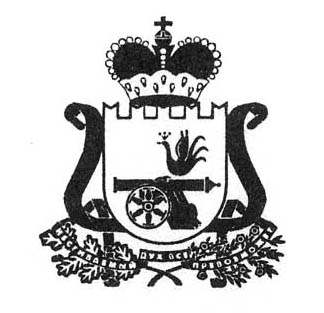 СОВЕТ  ДЕПУТАТОВМЕРЛИНСКОГО СЕЛЬСКОГО ПОСЕЛЕНИЯКРАСНИНСКОГО РАЙОНА  СМОЛЕНСКОЙ  ОБЛАСТИР Е Ш Е Н И Еот  06 ноября 2020 года                  №23 Код бюджетной классификации Российской ФедерацииНаименование кода поступлений в бюджет, группы, подгруппы, статьи, подстатьи, элемента, подвида, аналитической группы вида источников финансирования дефицитов бюджетовСумма    000 01 00 00 00 00 0000 000ИСТОЧНИКИ ВНУТРЕННЕГО ФИНАНСИРОВАНИЯ ДЕФИЦИТОВ БЮДЖЕТОВ1301,5    000 01 05 00 00 00 0000 000Изменение остатков средств на счетах по учету средств бюджетов1301,5    000 01 05 00 00 00 0000 500Увеличение остатков средств бюджетов-26014,2    000 01 05 02 00 00 0000 500Увеличение прочих остатков средств бюджетов-26014,2    000 01 05 02 01 00 0000 510Увеличение прочих остатков денежных средств бюджетов-26014,2    000 01 05 02 01 10 0000 510Увеличение прочих остатков денежных средств бюджета сельских поселений-26014,2    000 01 05 00 00 00 0000 600Уменьшение остатков средств бюджетов27315,7    000 01 05 02 00 00 0000 600Уменьшение прочих остатков средств бюджетов27315,7    000 01 05 02 01 00 0000 610Уменьшение прочих остатков денежных средств бюджетов27315,7    000 01 05 02 01 10 0000 610Уменьшение прочих остатков денежных средств бюджета сельских поселений27315,7Код бюджетной классификации Российской ФедерацииНаименование кода поступлений в бюджет, группы, подгруппы, статьи, подстатьи, элемента, группа подвида дохода, аналитической группы подвида доходовСумма111239152 00 00000 000000000БЕЗВОЗМЕЗДНЫЕ ПОСТУПЛЕНИЯ23327,79152 02 00000 000000000Безвозмездные поступления от других бюджетов бюджетной системы Российской Федерации23327,79152 02 10000 000000150Дотации бюджетам бюджетной системы Российской Федерации 6629,59152 02 16001 000000150Дотации  на выравнивание бюджетной  обеспеченности из бюджетов муниципальных районов, городских округов с внутригородским делением6629,59152 02 16001 100000150Дотации бюджетам сельских поселений на выравнивание бюджетной обеспеченности из бюджетов муниципальных районов6629,59152 02 20000 000000150Субсидии бюджетам бюджетной системы Российской Федерации (межбюджетные субсидии)16562,29152 02 25243 10        0000150Субсидии бюджетам сельских поселений на строительство и реконструкцию (модернизацию) объектов питьевого водоснабжения16465,59152 02 25299 100000150Субсидии бюджетам сельских поселений на обустройство и восстановление воинских захоронений, находящихся в государственной собственности96,79152 02 30000 000000150Субвенции бюджетам бюджетной системы Российской Федерации 136,09152 02 35118 000000150Субвенции бюджетам  на осуществление первичного воинского учета на территориях, где отсутствуют военные комиссариаты136,09152 02 35118 10 0000150Субвенции бюджетам сельских поселений на осуществление первичного воинского учета на территориях, где отсутствуют военные комиссариаты136,0Наименование РазделПодразделЦелевая статьяВид расходов                      СуммаОбщегосударственные вопросы015703,8Функционирование высшего должностного лица субъекта Российской Федерации и муниципального образования0102544,0Обеспечение деятельности (законодательного) представительного органа власти муниципального образования 010275 0 00 00000544,0Глава муниципального образования 010275 1 00 00000544,0Расходы на обеспечение функций местного самоуправления010275 1 00 00140544,0Расходы на выплаты персоналу в целях обеспечения выполнения функций государственными (муниципальными) органами, казенными учреждениями, органами управления государственными внебюджетными фондами010275 1 00 00140100544,0Расходы на выплату персоналу государственных (муниципальных) органов010275 1 00 00140120544,0Функционирование Правительства Российской Федерации, высших исполнительных органов государственной власти субъектов Российской Федерации, местных администраций01044437,7Муниципальная программа «Создание условий для эффективного управления муниципальным образованием Мерлинского сельского поселения Краснинского района Смоленской области»010401 0 00 000004437,7Обеспечивающая подпрограмма «Эффективное выполнение полномочий муниципальным образованием Мерлинского сельского поселения Краснинского района Смоленской области»010401 1 00 000004437,7Основное мероприятие «Обеспечение организационных  условий для реализации муниципальной программы»010401 1 01 000004437,7Расходы на обеспечение функций органов местного самоуправления010401 1 01 001404437,7Расходы на выплаты персоналу в целях обеспечения выполнения функций государственными (муниципальными) органами, казенными учреждениями, органами управления государственными внебюджетными фондами010401 1 01 001401003539,2  Расходы на выплату персоналу государственных (муниципальных) органов 010401 1 01 001401203539,2Закупка товаров, работ и услуг для государственных (муниципальных) нужд010401 1 01 00140200892,3Прочая закупка товаров, работ и услуг010401 1 01 00140240892,3Иные бюджетные ассигнования010401 1 01 001408006,2Уплата налогов, сборов и иных платежей010401 1 01 001408506,2Обеспечение деятельности финансовых, налоговых и таможенных органов и органов финансового (финансово-бюджетного) надзора010621,9 Непрограммные расходы органов исполнительной власти010691 0 00 0000021,9Прочие направления деятельности, не включенные в муниципальные программы010691 2 00 0000021,9Межбюджетные трансферты, передаваемые бюджету муниципального района из бюджетов поселений на осуществление части полномочий по решению вопросов местного значения в соответствии с заключенными соглашениями010691 2 00 П001019,4Межбюджетные трансферты010691 2 00 П001050019,4  Иные межбюджетные трансферты 010691 2 00 П001054019,4Иные межбюджетные трансферты, передаваемые бюджету муниципального района на осуществление полномочий по казначейскому исполнению бюджетов поселений010691 2 00 П00202,5Межбюджетные трансферты010691 2 00 П00205002,5 Иные межбюджетные трансферты 010691 2 00 П00205402,5Резервные фонды01115,0Резервный фонд Администрации муниципального образования011181 0 00 000005,0Расходы за счет средств резервного фонда Администрации Мерлинского сельского поселения Краснинского района Смоленской области011181 0 00 288805,0Иные бюджетные ассигнования011181 0 00 288808005,0Резервные средства011181 0 00 288808705,0Другие общегосударственные вопросы0113695,2Муниципальная программа «Создание условий для эффективного управления муниципальным образованием Мерлинского сельского поселения Краснинского района Смоленской области»011301 0 00 00000637,4Обеспечивающая подпрограмма «Эффективное выполнение полномочий муниципальным образованием Мерлинского сельского поселения Краснинского района Смоленской области»011301 1 00 00000287,3Основное мероприятие «Обеспечение организационных  условий для реализации муниципальной программы»011301 1 01 00000278,3Расходы по уплате налогов в бюджеты бюджетной системы Российской Федерации011301 1 01 20300278,3Иные бюджетные ассигнования011301 1 01 20300800278,3Уплата налогов, сборов и иных платежей011301 1 01 20300850278,3Основное мероприятие «Обеспечение взаимодействия с некоммерческими организациями»011301 1 02 000009,0Расходы на оплату членских взносов011301 1 02 20330 9,0Иные бюджетные ассигнования011301 1 02 203308009,0Уплата налогов, сборов и иных платежей011301 1 02 203308509,0Подпрограмма «Распоряжение объектами муниципальной собственности муниципального образования»011301 2 00 00000350,1Основное мероприятие «Обеспечение распоряжением объектами  муниципальной собственности муниципального образования»011301 2 01 00000350,1Услуги  по выполнению кадастровых работ по земельным участкам011301 2 01 20020350,1Закупка товаров, работ и услуг для обеспечения государственных (муниципальных) нужд011301 2 01 20020200350,1Прочая закупка товаров, работ и услуг011301 2 01 20020240350,1Муниципальная программа «Создание условий для обеспечения безопасности жизнедеятельности населения  муниципального образования Мерлинского сельского поселения Краснинского района Смоленской области» 011305 0 00 0000045,8Основное мероприятие (Вне подпрограмм)011305 Я 00 0000045,8Основное мероприятие «Обеспечение пожарной безопасности населения, проживающего на территории муниципального образования»011305 Я 01 0000045,8Реализация мероприятий противопожарной направленности011305 Я 01 2025045,8Закупка товаров, работ и услуг для государственных (муниципальных) нужд011305 Я 01 2025020045,8Прочая закупка товаров, работ и услуг011305 Я 01 2025024045,8Непрограммные расходы органов исполнительной власти011391 0 00 0000012,0Прочие расходы за счет средств местного бюджета011391 4 00 0000012,0Расходы на организацию деятельности муниципальных образований сельских поселений011391 4 00 2035012,0Закупка товаров, работ и услуг для государственных (муниципальных) нужд011391 4 00 2035020012,0Прочая закупка товаров, работ и услуг011391 4 00 2035024012,0Национальная оборона02136,0Мобилизационная  и вневойсковая подготовка0203136,0Непрограммные расходы органов исполнительной власти020391 0 00 00000136,0Прочие расходы за счет межбюджетных трансфертов других уровней020391 1 00 00000136,0Осуществление первичного воинского учета  на территориях, где отсутствуют военные комиссариаты020391 1 00 51180136,0Расходы на выплаты персоналу в целях обеспечения выполнения функций государственными (муниципальными) органами, казенными учреждениями, органами управления государственными внебюджетными фондами020391 1 00 5118010075,7  Расходы на выплату персоналу государственных (муниципальных) органов020391 1 00 5118012075,7Закупка товаров, работ и услуг для государственных (муниципальных) нужд020391 1 00 5118020060,3Прочая закупка товаров, работ и услуг020391 1 00 5118024060,3Национальная экономика041599,4Дорожное хозяйство  (дорожные фонды)04091598,4Муниципальная программа « Развитие дорожно-транспортного комплекса муниципального образования Мерлинского сельского поселения Краснинского района Смоленской области»040902 0 00 000001598,4Основное мероприятие (Вне подпрограмм)040902 Я 00 000001598,4Основное мероприятие «Улучшение  транспортно-эксплуатационных качеств автомобильных дорог общего пользования местного значения»040902 Я 01 000001598,4 Ремонт  автомобильных дорог  общего пользования и дорожных сооружений, являющихся их технологической частью (искусственных дорожных сооружений)040902 Я 01 200601378,4Закупка товаров, работ и услуг для государственных (муниципальных) нужд040902 Я 01 200602001378,4Прочая закупка товаров, работ и услуг040902 Я 01 200602401378,4Содержание    автомобильных дорог общего пользования и дорожных сооружений, являющихся их технологической частью (искусственных дорожных сооружений)040902 Я 01 20070220,0Закупка товаров, работ и услуг для государственных (муниципальных) нужд040902 Я 01 20070200220,0Прочая закупка товаров, работ и услуг040902 Я 01 20070240220,0Другие вопросы в области национальной экономики04121,0Муниципальная программа «Создание условий для эффективного управления муниципальным образованием Мерлинского сельского поселения Краснинского района Смоленской области» 041201 0 00 000000,0Подпрограмма «Распоряжение объектами муниципальной собственности муниципального образования»041201 2 00 000000,0Основное мероприятие «Обеспечение распоряжением объектами  муниципальной собственности муниципального образования»041201 2 01 000000,0Услуги  по выполнению кадастровых работ по земельным участкам041201 2 01 200200,0Закупка товаров, работ и услуг для обеспечения государственных (муниципальных) нужд041201 2 01 200202000,0Прочая закупка товаров, работ и услуг041201 2 01 200202400,0Муниципальная программа «Создание благоприятного предпринимательского климата на территории муниципального образования  Мерлинского сельского поселения Краснинского района Смоленской области» 041204 0 00 000001,0Основное мероприятие (Вне подпрограмм)041204 Я 00 000001,0Основное мероприятие «Создание и развитие инфраструктуры поддержки субъектов малого и среднего предпринимательства»041204 Я 01 000001,0Развитие малого и среднего предпринимательства на территории муниципального образования041204 Я 01 202301,0 Иные бюджетные ассигнования041204 Я 01 20230 8001,0Субсидии юридическим лицам (кроме некоммерческих организаций), индивидуальным предпринимателям, физическим лицам041204 Я 01 202308101,0Жилищно-коммунальное хозяйство0519581,2Жилищное хозяйство05014,9Муниципальная программа « Создание условий для обеспечения качественными услугами ЖКХ и благоустройство муниципального образования Мерлинского сельского поселения Краснинского района Смоленской области»050103 0 00 000004,9Основное мероприятие (Вне подпрограмм)050103 Я 00 000004,9Основное мероприятие «Капитальный ремонт муниципального жилого фонда»050103Я01000004,9Взнос на капитальный ремонт общего имущества в многоквартирном доме на территории поселения050103Я01202204,9Закупка товаров, работ и услуг для обеспечения государственных (муниципальных) нужд050103Я01202202004,9Прочая закупка товаров, работ и услуг050103Я01202202404,9Коммунальное хозяйство050218211,7Муниципальная программа «Создание условий для обеспечения качественными услугами ЖКХ и благоустройство муниципального образования Мерлинского сельского поселения Краснинского района Смоленской области»050203 0 00 0000018211,7Подпрограмма "Теплоснабжение, газоснабжение, водоснабжение и водоотведение населенных пунктов"050203 2 00 0000018211,7Основное мероприятие " Содействие развитию коммунальной и инженерной инфраструктуры муниципальной собственности"050203 2 01 000001746,0Расходы на проведение проектно-изыскательских работ, разработку проектно-сметной документации и прохождение государственной экспертизы050203 2 01 200801100,0Закупка товаров, работ и услуг для   государственных (муниципальных) нужд050203 2 01 200802001100,0Прочая закупка товаров, работ и услуг050203 2 01 200802401100,0Расходы на текущий ремонт и содержание шахтных колодцев050203 2 01 2009012,0Закупка товаров, работ и услуг для   государственных (муниципальных) нужд050203 2 01 2009020012,0Прочая закупка товаров, работ и услуг050203 2 01 2009024012,0Расходы на содержание объектов газоснабжения050203 2 01 20100175,0Закупка товаров, работ и услуг для   государственных (муниципальных) нужд050203 2 01 20100200175,0Прочая закупка товаров, работ и услуг0502 03 2 01 20100240175,0Расходы на содержание объектов водоснабжения050203 2 01 20110459,0Закупка товаров, работ и услуг для обеспечения государственных (муниципальных) нужд050203 2 01 20110200459,0Прочая закупка товаров, работ и услуг050203 2 01 20110240459,0Региональный проект «Чистая вода»050203 2 G5 0000016465,7Строительство и реконструкция (модернизация) объектов питьевого водоснабжения050203 2 G5 5243016465,7Капитальные вложения в объекты государственной (муниципальной) собственности050203 2 G5 5243040016465,7Бюджетные инвестиции050203 2 G5 5243041016465,7Благоустройство05031364,6Муниципальная программа «Создание условий для обеспечения качественными услугами ЖКХ и благоустройство муниципального образования Мерлинского сельского поселения Краснинского района Смоленской области»050303 0 00 000001364,6Подпрограмма «Благоустройство территорий»050303 1 00 000001364,6Основное мероприятие «Расходы на проведение мероприятий по содержанию территории муниципального образования, а также по содержанию объектов благоустройства»050303 1 01 000001364,6Расходы на  освещение улиц050303 1 01 20130923,7Закупка товаров, работ и услуг для государственных (муниципальных) нужд050303 1 01 20130200923,7Прочая закупка товаров, работ и услуг050303 1 01 20130240923,7Расходы на сбор и удаление твердых бытовых отходов, ликвидацию несанкционированных свалок050303 1 01 2016020,0Закупка товаров, работ и услуг для государственных (муниципальных) нужд050303 1 01 2016020020,0Прочая закупка товаров, работ и услуг050303 1 01 2016024020,0Расходы на организацию и содержание мест захоронения050303 1 01 2017026,1Закупка товаров, работ и услуг для государственных (муниципальных) нужд050303 1 01 2017020026,1Прочая закупка товаров, работ и услуг050303 1 01 2017024026,1Прочее благоустройство (иные расходы по благоустройству, не отнесенные к другим целевым статьям)050303 1 01 20200293,0Закупка товаров, работ и услуг для обеспечения государственных (муниципальных) нужд050303 1 01 20200200293,0Прочая закупка товаров, работ и услуг050303 1 01 20200240293,0Обустройство и восстановление воинских захоронений, находящихся в государственной собственности050303 1 01 L2990101,8Закупка товаров, работ и услуг для обеспечения государственных (муниципальных) нужд050303 1 01 L2990200101,8Прочая закупка товаров, работ и услуг050303 1 01 L2990240101,8Социальная политика10295,3Пенсионное обеспечение1001295,3Муниципальная программа «Создание условий для эффективного управления муниципальным образованием Мерлинского сельского поселения Краснинского района Смоленской области»100101 0 00 00000295,3Обеспечивающая подпрограмма «Эффективное выполнение полномочий муниципальным образованием Мерлинского сельского поселения  Краснинского района Смоленской области»1001 01 1 00 00000295,3Основное мероприятие «Обеспечение организационных  условий для реализации муниципальной программы»100101 1 01 00000295,3Расходы на выплату пенсий за выслугу лет лицам, замещающим муниципальные должности и должности муниципальной службы100101 1 01 70010295,3Социальное обеспечение и иные выплаты населению100101 1 01 70010300295,3Публичные нормативные социальные выплаты гражданам100101 1 01 70010310295,3Всего расходов27315,7НаименованиеЦелевая статьяВид расходовСУММА1234Муниципальные программы26596,8Муниципальная программа «Создание условий для эффективного управления муниципальным образованием Мерлинского сельского поселения Краснинского района Смоленской области» 01000000005370,4Обеспечивающая подпрограмма «Эффективное выполнение полномочий муниципальным образованием Мерлинского сельского поселения Краснинского района Смоленской области»01100000005020,3Основное мероприятие «Обеспечение организационных  условий для реализации муниципальной программы»01101000005011,3Расходы на обеспечение функций органов местного самоуправления01101001404437,7Расходы на выплаты персоналу в целях обеспечения выполнения функций государственными (муниципальными) органами, казенными учреждениями, органами управления государственными внебюджетными фондами01101001401003539,2Расходы на выплату персоналу (государственных) муниципальных органов01101001401203539,2Закупка товаров, работ и услуг для государственных (муниципальных) нужд0110100140200892,3Прочая закупка товаров, работ и услуг0110100140240892,3Иные бюджетные ассигнования01101001408006,2Уплата налогов, сборов и иных платежей01101001408506,2Расходы по уплате налогов в бюджеты бюджетной системы Российской Федерации0110120300278,3Иные бюджетные ассигнования0110120300800278,3Уплата налогов, сборов и иных платежей0110120300850278,3Расходы на выплату пенсий за выслугу лет лицам, замещающим муниципальные должности и должности муниципальной службы0110170010295,3Социальное обеспечение и иные выплаты населению0110170010300295,3Публичные нормативные социальные выплаты гражданам0110170010310295,3Основное мероприятие «Обеспечение взаимодействия с некоммерческими организациями»01102000009,0Расходы на оплату членских взносов01102203309,0Иные бюджетные ассигнования01102203308009,0Уплата налогов, сборов и иных платежей01102203308509,0Подпрограмма «Распоряжение объектами муниципальной собственности муниципального образования»01 20000000350,1Основное мероприятие «Обеспечение распоряжением объектами  муниципальной собственности муниципального образования»01 20100000350,1Услуги  по выполнению кадастровых работ по земельным участкам0120120020350,1Закупка товаров, работ и услуг для государственных (муниципальных) нужд0120120020200350,1Прочая закупка товаров, работ и услуг0120120020240350,1Муниципальная программа « Развитие дорожно-транспортного комплекса муниципального образования Мерлинского сельского поселения Краснинского района Смоленской области» 02000000001598,4Основное мероприятие ( Вне подпрограмм)02Я00000001598,4Основное мероприятие «Улучшение  транспортно-эксплуатационных качеств автомобильных дорог общего пользования местного значения»02Я01000001598,4Ремонт  автомобильных дорог  общего пользования и дорожных сооружений, являющихся их технологической частью (искусственных дорожных сооружений)02Я01200601378,4Закупка товаров, работ и услуг для государственных (муниципальных) нужд02Я01200602001378,4Прочая закупка товаров, работ и услуг02Я01200602401378,4Содержание    автомобильных дорог общего пользования и дорожных сооружений, являющихся их технологической частью (искусственных дорожных сооружений)02Я0120070220,0Закупка товаров, работ и услуг для государственных (муниципальных) нужд02Я0120070200220,0Прочая закупка товаров, работ и услуг02Я0120070240220,0Муниципальная программа «Создание условий для обеспечения качественными услугами ЖКХ и благоустройство муниципального образования Мерлинского сельского поселения Краснинского района Смоленской области» 030000000019581,2Подпрограмма «Благоустройство территорий»03100000001364,6Основное мероприятие «Расходы на проведение мероприятий по содержанию территории муниципального образования, а также по содержанию объектов благоустройства»03101000001364,6Расходы на  освещение улиц0310120130923,7Закупка товаров, работ и услуг для государственных (муниципальных) нужд0310120130200923,7Прочая закупка товаров, работ и услуг0310120130240923,7Расходы на сбор и удаление твердых бытовых отходов, ликвидацию несанкционированных свалок031012016020,0Закупка товаров, работ и услуг для государственных (муниципальных) нужд031012016020020,0Прочая закупка товаров, работ и услуг031012016024020,0Расходы на организацию и содержание мест захоронения031012017026,1Закупка товаров, работ и услуг для государственных (муниципальных) нужд031012017020026,1Прочая закупка товаров, работ и услуг031012017024026,1Прочее благоустройство (иные расходы по благоустройству, не отнесенные к другим целевым статьям)03 10120200293,0Закупка товаров, работ и услуг для обеспечения государственных (муниципальных) нужд03 1 0120200200293,0Прочая закупка товаров, работ и услуг03 1 0120200240293,0Обустройство и восстановление воинских захоронений, находящихся в государственной собственности03 1 01 L2990101,8Закупка товаров, работ и услуг для обеспечения государственных (муниципальных) нужд03 1 01 L2990200101,8Прочая закупка товаров, работ и услуг03 1 01 L2990240101,8Подпрограмма "Теплоснабжение, газоснабжение, водоснабжение и водоотведение населенных пунктов"032000000018211,7Основное мероприятие " Содействие развитию коммунальной и инженерной инфраструктуры муниципальной собственности"03201000001746,0Расходы на проведение проектно-изыскательских работ, разработку проектно-сметной документации и прохождение государственной экспертизы03201200801100,0Закупка товаров, работ и услуг для государственных (муниципальных) нужд03201200802001100,0Прочая закупка товаров, работ и услуг03201200802401100,0Расходы на текущий ремонт и содержание шахтных колодцев032012009012,0Закупка товаров, работ и услуг для государственных (муниципальных) нужд032012009020012,0Прочая закупка товаров, работ и услуг032012009024012,0Расходы на содержание объектов газоснабжения0320120100175,0Закупка товаров, работ и услуг для государственных (муниципальных) нужд0320120100200175,0Прочая закупка товаров, работ и услуг0320120100240175,0Расходы на содержание объектов водоснабжения0320120110459,0Закупка товаров, работ и услуг для обеспечения государственных (муниципальных) нужд0320120110200459,0Прочая закупка товаров, работ и услуг0320120110240459,0Региональный проект «Чистая вода»032G50000016465,7Строительство и реконструкция (модернизация) объектов питьевого водоснабжения032G55243016465,7Капитальные вложения в объекты государственной (муниципальной) собственности032G55243040016465,7Бюджетные инвестиции032G55243041016465,7Основное мероприятие ( Вне подпрограмм)03Я00000004,9Основное мероприятие «Капитальный ремонт муниципального жилого фонда»03Я01000004,9Взнос на капитальный ремонт общего имущества в многоквартирном доме на территории поселения03Я01202204,9Закупка товаров, работ и услуг для обеспечения государственных (муниципальных) нужд03Я01202202004,9Прочая закупка товаров, работ и услуг03Я01202202404,9Муниципальная программа «Создание благоприятного предпринимательского климата на территории муниципального образования  Мерлинского сельского поселения Краснинского района Смоленской области»04000000001,0Основное мероприятие ( Вне подпрограмм)04Я00000001,0Основное мероприятие «Создание и развитие инфраструктуры поддержки субъектов малого и среднего предпринимательства»04Я01000001,0Развитие малого и среднего предпринимательства на территории муниципального образования04Я01202301,0 Иные бюджетные ассигнования04Я01202308001,0Субсидии юридическим лицам (кроме некоммерческих организаций), индивидуальным предпринимателям, физическим лицам04Я01202308101,0Муниципальная программа «Создание условий для обеспечения безопасности жизнедеятельности населения  муниципального образования Мерлинского сельского поселения Краснинского района Смоленской области»  050000000045,8Основное мероприятие ( Вне подпрограмм)05Я000000045,8Основное мероприятие «Обеспечение пожарной безопасности населения, проживающего на территории муниципального образования»05Я010000045,8Реализация мероприятий противопожарной направленности05Я012025045,8Закупка товаров, работ и услуг для государственных (муниципальных) нужд05Я012025020045,8Прочая закупка товаров, работ и услуг05Я012025024045,8Непрограммные расходы718,9Обеспечение деятельности (законодательного) представительного органа власти муниципального образования7500000000544,0Глава муниципального образования7510000000544,0Расходы на обеспечение функций местного самоуправления7510000140544,0Расходы на выплаты персоналу в целях обеспечения выполнения функций государственными (муниципальными) органами, казенными учреждениями, органами управления государственными внебюджетными фондами7510000140100544,0Расходы на выплату персоналу государственных  (муниципальных)  органов7510000140120544,0Резервный фонд Администрации муниципального образования81000000005,0Расходы за счет средств резервного фонда Администрации Мерлинского сельского поселения Краснинского района Смоленской области81000288805,0Иные бюджетные ассигнования81000288808005,0Резервные средства81000288808705,0Непрограммные расходы органов исполнительной власти9100000000169,9Прочие расходы за счет межбюджетных трансфертов других уровней9110000000136,0Осуществление первичного воинского учета  на территориях, где отсутствуют военные комиссариаты9110051180136,0Расходы на выплаты персоналу в целях обеспечения выполнения функций государственными (муниципальными) органами, казенными учреждениями, органами управления государственными внебюджетными фондами911005118010075,7Расходы на выплату персоналу государственных (муниципальных)  органов911005118012075,7Закупка товаров, работ и услуг для государственных (муниципальных) нужд911005118020060,3Прочая закупка товаров, работ и услуг911005118024060,3Прочие направления деятельности, не включенные в муниципальные программы912000000021,9Межбюджетные трансферты, передаваемые бюджету муниципального района из бюджетов поселений на осуществление части полномочий по решению вопросов местного значения в соответствии с заключенными соглашениями   91200П0010 19,4Межбюджетные трансферты91200П001050019,4  Иные межбюджетные трансферты 91200П001054019,4Иные межбюджетные трансферты, передаваемые бюджету муниципального района на осуществление полномочий по казначейскому исполнению бюджетов поселений91200П00202,5Межбюджетные трансферты91200П00205002,5  Иные межбюджетные трансферты 91200П00205402,5Прочие расходы за счет средств местного бюджета914000000012,0Расходы на организацию деятельности муниципальных образований сельских поселений914002035012,0Закупка товаров, работ и услуг для обеспечения государственных (муниципальных) нужд914002035020012,0Прочая закупка товаров, работ и услуг914002035024012,0Итого:27315,7Наименование Код главного распорядителя бюджетных средствРазделПодразделЦелевая статьяВид расходов                      СуммаАдминистрация Мерлинского сельского поселения Краснинского района Смоленской области91527315,7Общегосударственные вопросы915015703,8Функционирование высшего должностного лица субъекта Российской Федерации и муниципального образования9150102544,0Обеспечение деятельности (законодательного) представительного органа власти муниципального образования 915010275 0 00 00000544,0Глава муниципального образования 915010275 1 00 00000544,0Расходы на обеспечение функций местного самоуправления915010275 1 00 00140544,0Расходы на выплаты персоналу в целях обеспечения выполнения функций государственными (муниципальными) органами, казенными учреждениями, органами управления государственными внебюджетными фондами915010275 1 00 00140100544,0Расходы на выплату персоналу государственных (муниципальных) органов915010275 1 00 00140120544,0Функционирование Правительства Российской Федерации, высших исполнительных органов государственной власти субъектов Российской Федерации, местных администраций91501044437,7Муниципальная программа «Создание условий для эффективного управления муниципальным образованием Мерлинского сельского поселения Краснинского района Смоленской области»915010401 0 00 000004437,7Обеспечивающая подпрограмма «Эффективное выполнение полномочий муниципальным образованием Мерлинского сельского поселения Краснинского района Смоленской области»915010401 1 00 000004437,7Основное мероприятие «Обеспечение организационных  условий для реализации муниципальной программы»915010401 1 01 000004437,7Расходы на обеспечение функций органов местного самоуправления915010401 1 01 001404437,7Расходы на выплаты персоналу в целях обеспечения выполнения функций государственными (муниципальными) органами, казенными учреждениями, органами управления государственными внебюджетными фондами915010401 1 01 001401003539,2  Расходы на выплату персоналу государственных (муниципальных) органов 915010401 1 01 001401203539,2Закупка товаров, работ и услуг для государственных (муниципальных) нужд915010401 1 01 00140200892,3Прочая закупка товаров, работ и услуг915010401 1 01 00140240892,3Иные бюджетные ассигнования915010401 1 01 001408006,2Уплата налогов, сборов и иных платежей915010401 1 01 001408506,2Обеспечение деятельности финансовых, налоговых и таможенных органов и органов финансового (финансово-бюджетного) надзора915010621,9 Непрограммные расходы органов исполнительной власти915010691 0 00 0000021,9Прочие направления деятельности, не включенные в муниципальные программы915010691 2 00 0000021,9Межбюджетные трансферты, передаваемые бюджету муниципального района из бюджетов поселений на осуществление части полномочий по решению вопросов местного значения в соответствии с заключенными соглашениями915010691 2 00 П001019,4Межбюджетные трансферты915010691 2 00 П001050019,4  Иные межбюджетные трансферты 915010691 2 00 П001054019,4Иные межбюджетные трансферты, передаваемые бюджету муниципального района на осуществление полномочий по казначейскому исполнению бюджетов поселений915010691 2 00 П00202,5Межбюджетные трансферты915010691 2 00 П00205002,5 Иные межбюджетные трансферты 915010691 2 00 П00205402,5Резервные фонды91501115,0Резервный фонд Администрации муниципального образования915011181 0 00 000005,0Расходы за счет средств резервного фонда Администрации Мерлинского сельского поселения Краснинского района Смоленской области915011181 0 00 288805,0Иные бюджетные ассигнования915011181 0 00 288808005,0Резервные средства915011181 0 00 288808705,0Другие общегосударственные вопросы9150113695,2Муниципальная программа «Создание условий для эффективного управления муниципальным образованием Мерлинского сельского поселения Краснинского района Смоленской области»915011301 0 00 00000637,4Обеспечивающая подпрограмма «Эффективное выполнение полномочий муниципальным образованием Мерлинского сельского поселения Краснинского района Смоленской области»915011301 1 00 00000287,3Основное мероприятие «Обеспечение организационных  условий для реализации муниципальной программы»915011301 1 01 00000278,3Расходы по уплате налогов в бюджеты бюджетной системы Российской Федерации915011301 1 01 20300278,3Иные бюджетные ассигнования915011301 1 01 20300800278,3Уплата налогов, сборов и иных платежей915011301 1 01 20300850278,3Основное мероприятие «Обеспечение взаимодействия с некоммерческими организациями»915011301 1 02 000009,0Расходы на оплату членских взносов915011301 1 02 20330 9,0Иные бюджетные ассигнования915011301 1 02 203308009,0Уплата налогов, сборов и иных платежей915011301 1 02 203308509,0Подпрограмма «Распоряжение объектами муниципальной собственности муниципального образования»915011301 2 00 00000350,1Основное мероприятие «Обеспечение распоряжением объектами  муниципальной собственности муниципального образования»915011301 2 01 00000350,1Услуги  по выполнению кадастровых работ по земельным участкам915011301 2 01 20020350,1Закупка товаров, работ и услуг для обеспечения государственных (муниципальных) нужд915011301 2 01 20020200350,1Прочая закупка товаров, работ и услуг915011301 2 01 20020240350,1Муниципальная программа «Создание условий для обеспечения безопасности жизнедеятельности населения  муниципального образования Мерлинского сельского поселения Краснинского района Смоленской области» 915011305 0 00 0000045,8Основное мероприятие (Вне подпрограмм)915011305 Я 00 0000045,8Основное мероприятие «Обеспечение пожарной безопасности населения, проживающего на территории муниципального образования»915011305 Я 01 0000045,8Реализация мероприятий противопожарной направленности915011305 Я 01 2025045,8Закупка товаров, работ и услуг для государственных (муниципальных) нужд915011305 Я 01 2025020045,8Прочая закупка товаров, работ и услуг915011305 Я 01 2025024045,8Непрограммные расходы органов исполнительной власти915011391 0 00 0000012,0Прочие расходы за счет средств местного бюджета915011391 4 00 0000012,0Расходы на организацию деятельности муниципальных образований сельских поселений915011391 4 00 2035012,0Закупка товаров, работ и услуг для государственных (муниципальных) нужд915011391 4 00 2035020012,0Прочая закупка товаров, работ и услуг915011391 4 00 2035024012,0Национальная оборона91502136,0Мобилизационная  и вневойсковая подготовка9150203136,0Непрограммные расходы органов исполнительной власти915020391 0 00 00000136,0Прочие расходы за счет межбюджетных трансфертов других уровней915020391 1 00 00000136,0Осуществление первичного воинского учета  на территориях, где отсутствуют военные комиссариаты915020391 1 00 51180136,0Расходы на выплаты персоналу в целях обеспечения выполнения функций государственными (муниципальными) органами, казенными учреждениями, органами управления государственными внебюджетными фондами915020391 1 00 5118010075,7  Расходы на выплату персоналу государственных (муниципальных) органов    915020391 1 00 5118012075,7Закупка товаров, работ и услуг для государственных (муниципальных) нужд915020391 1 00 5118020060,3Прочая закупка товаров, работ и услуг915020391 1 00 5118024060,3Национальная экономика915041599,4Дорожное хозяйство  (дорожные фонды)91504091598,4Муниципальная программа « Развитие дорожно-транспортного комплекса муниципального образования Мерлинского сельского поселения Краснинского района Смоленской области»915040902 0 00 000001598,4Основное мероприятие (Вне подпрограмм)915040902 Я 00 000001598,4Основное мероприятие «Улучшение  транспортно-эксплуатационных качеств автомобильных дорог общего пользования местного значения»915040902 Я 01 000001598,4 Ремонт  автомобильных дорог  общего пользования и дорожных сооружений, являющихся их технологической частью (искусственных дорожных сооружений)915040902 Я 01 200601378,4Закупка товаров, работ и услуг для государственных (муниципальных) нужд915040902 Я 01 200602001378,4Прочая закупка товаров, работ и услуг915040902 Я 01 200602401378,4Содержание    автомобильных дорог общего пользования и дорожных сооружений, являющихся их технологической частью (искусственных дорожных сооружений)915040902 Я 01 20070220,0Закупка товаров, работ и услуг для государственных (муниципальных) нужд915040902 Я 01 20070200220,0Прочая закупка товаров, работ и услуг915040902 Я 01 20070240220,0Другие вопросы в области национальной экономики91504121,0Муниципальная программа «Создание условий для эффективного управления муниципальным образованием Мерлинского сельского поселения Краснинского района Смоленской области» 915041201 0 00 000000,0Подпрограмма «Распоряжение объектами муниципальной собственности муниципального образования»915041201 2 00 000000,0Основное мероприятие «Обеспечение распоряжением объектами  муниципальной собственности муниципального образования»915041201 2 01 000000,0Услуги  по выполнению кадастровых работ по земельным участкам915041201 2 01 200200,0Закупка товаров, работ и услуг для обеспечения государственных (муниципальных) нужд915041201 2 01 200202000,0Прочая закупка товаров, работ и услуг915041201 2 01 200202400,0Муниципальная программа «Создание благоприятного предпринимательского климата на территории муниципального образования  Мерлинского сельского поселения Краснинского района Смоленской области» 915041204 0 00 000001,0Основное мероприятие (Вне подпрограмм)915041204 Я 00 000001,0Основное мероприятие «Создание и развитие инфраструктуры поддержки субъектов малого и среднего предпринимательства»915041204 Я 01 000001,0Развитие малого и среднего предпринимательства на территории муниципального образования915041204 Я 01 202301,0 Иные бюджетные ассигнования915041204 Я 01 20230 8001,0Субсидии юридическим лицам (кроме некоммерческих организаций), индивидуальным предпринимателям, физическим лицам915041204 Я 01 202308101,0Жилищно-коммунальное хозяйство9150519581,2Жилищное хозяйство91505014,9Муниципальная программа « Создание условий для обеспечения качественными услугами ЖКХ и благоустройство муниципального образования Мерлинского сельского поселения Краснинского района Смоленской области»915050103 0 00 000004,9Основное мероприятие (Вне подпрограмм)915050103 Я 00 000004,9Основное мероприятие «Капитальный ремонт муниципального жилого фонда»915050103Я01000004,9Взнос на капитальный ремонт общего имущества в многоквартирном доме на территории поселения915050103Я01202204,9Закупка товаров, работ и услуг для обеспечения государственных (муниципальных) нужд915050103Я01202202004,9Прочая закупка товаров, работ и услуг915050103Я01202202404,9Коммунальное хозяйство915050218211,7Муниципальная программа «Создание условий для обеспечения качественными услугами ЖКХ и благоустройство муниципального образования Мерлинского сельского поселения Краснинского района Смоленской области»915050203 0 00 0000018211,7Подпрограмма "Теплоснабжение, газоснабжение, водоснабжение и водоотведение населенных пунктов"915050203 2 00 0000018211,7Основное мероприятие " Содействие развитию коммунальной и инженерной инфраструктуры муниципальной собственности"915050203 2 01 000001746,0Расходы на проведение проектно-изыскательских работ, разработку проектно-сметной документации и прохождение государственной экспертизы915050203 2 01 200801100,0Закупка товаров, работ и услуг для   государственных (муниципальных) нужд915050203 2 01 200802001100,0Прочая закупка товаров, работ и услуг915050203 2 01 200802401100,0Расходы на текущий ремонт и содержание шахтных колодцев915050203 2 01 2009012,0Закупка товаров, работ и услуг для   государственных (муниципальных) нужд915050203 2 01 2009020012,0Прочая закупка товаров, работ и услуг915050203 2 01 2009024012,0Расходы на содержание объектов газоснабжения915050203 2 01 20100175,0Закупка товаров, работ и услуг для   государственных (муниципальных) нужд915050203 2 01 20100200175,0Прочая закупка товаров, работ и услуг9150502 03 2 01 20100240175,0Расходы на содержание объектов водоснабжения915050203 2 01 20110459,0Закупка товаров, работ и услуг для обеспечения государственных (муниципальных) нужд915050203 2 01 20110200459,0Прочая закупка товаров, работ и услуг915050203 2 01 20110240459,0Региональный проект «Чистая вода»915050203 2 G5 0000016465,7Строительство и реконструкция (модернизация) объектов питьевого водоснабжения915050203 2 G5 5243016465,7Капитальные вложения в объекты государственной (муниципальной) собственности915050203 2 G5 5243040016465,7Бюджетные инвестиции915050203 2 G5 5243041016465,7Благоустройство91505031364,6Муниципальная программа «Создание условий для обеспечения качественными услугами ЖКХ и благоустройство муниципального образования Мерлинского сельского поселения Краснинского района Смоленской области»915050303 0 00 000001364,6Подпрограмма «Благоустройство территорий»915050303 1 00 000001364,6Основное мероприятие «Расходы на проведение мероприятий по содержанию территории муниципального образования, а также по содержанию объектов благоустройства»915050303 1 01 000001364,6Расходы на  освещение улиц915050303 1 01 20130923,7Закупка товаров, работ и услуг для государственных (муниципальных) нужд915050303 1 01 20130200923,7Прочая закупка товаров, работ и услуг    915050303 1 01 20130240923,7Расходы на сбор и удаление твердых бытовых отходов, ликвидацию несанкционированных свалок915050303 1 01 2016020,0Закупка товаров, работ и услуг для государственных (муниципальных) нужд915050303 1 01 2016020020,0Прочая закупка товаров, работ и услуг915050303 1 01 2016024020,0Расходы на организацию и содержание мест захоронения915050303 1 01 2017026,1Закупка товаров, работ и услуг для государственных (муниципальных) нужд915050303 1 01 2017020026,1Прочая закупка товаров, работ и услуг915050303 1 01 2017024026,1Прочее благоустройство (иные расходы по благоустройству, не отнесенные к другим целевым статьям)915050303 1 01 20200293,0Закупка товаров, работ и услуг для обеспечения государственных (муниципальных) нужд915050303 1 01 20200200293,0Прочая закупка товаров, работ и услуг915050303 1 01 20200240293,0Обустройство и восстановление воинских захоронений, находящихся в государственной собственности915050303 1 01 L2990101,8Закупка товаров, работ и услуг для обеспечения государственных (муниципальных) нужд915050303 1 01 L2990200101,8Прочая закупка товаров, работ и услуг915050303 1 01 L2990240101,8Социальная политика91510295,3Пенсионное обеспечение9151001295,3Муниципальная программа «Создание условий для эффективного управления муниципальным образованием Мерлинского сельского поселения Краснинского района Смоленской области»915100101 0 00 00000295,3Обеспечивающая подпрограмма «Эффективное выполнение полномочий муниципальным образованием Мерлинского сельского поселения  Краснинского района Смоленской области»9151001 01 1 00 00000295,3Основное мероприятие «Обеспечение организационных  условий для реализации муниципальной программы»915100101 1 01 00000295,3Расходы на выплату пенсий за выслугу лет лицам, замещающим муниципальные должности и должности муниципальной службы915100101 1 01 70010295,3Социальное обеспечение и иные выплаты населению915100101 1 01 70010300295,3Публичные нормативные социальные выплаты гражданам915100101 1 01 70010310295,3Всего расходов27315,7НаименованиеЦелевая статьяКод главного распорядителя бюджетных  средствРазделПодразделВид расходовСУММА1234567Распределение бюджетных ассигнований по муниципальным программамМуниципальная программа «Создание условий для эффективного управления муниципальным образованием Мерлинского сельского поселения Краснинского района Смоленской области» 01000000005370,4Обеспечивающая подпрограмма «Эффективное выполнение полномочий муниципальным образованием Мерлинского сельского поселения Краснинского района Смоленской области»01100000005020,3Основное мероприятие «Обеспечение организационных  условий для реализации муниципальной программы»01101000005011,3Расходы на обеспечение функций органов местного самоуправления01101001404437,7Администрация Мерлинского сельского поселения Краснинского района Смоленской области01101001409154437,7Общегосударственные вопросы0110100140915014437,7Функционирование Правительства Российской Федерации, высших исполнительных органов государственной власти субъектов Российской Федерации, местных администраций011010014091501044437,7Расходы на выплаты персоналу в целях обеспечения выполнения функций государственными (муниципальными) органами, казенными учреждениями, органами управления государственными внебюджетными фондами011010014091501041003539,2Расходы на выплату персоналу (государственных) муниципальных органов011010014091501041203539,2Закупка товаров, работ и услуг для государственных (муниципальных) нужд01101001409150104200892,3Прочая закупка товаров, работ и услуг01101001409150104240892,3Иные бюджетные ассигнования011010014091501048006,2Уплата налогов, сборов и иных платежей011010014091501048506,2Расходы по уплате налогов в бюджеты бюджетной системы Российской Федерации0110120300278,3Администрация Мерлинского сельского поселения Краснинского района Смоленской области0110120300915278,3Общегосударственные вопросы011012030091501278,3Другие общегосударственные вопросы01101203009150113278,3Иные бюджетные ассигнования011012030091501  13800278,3Уплата налогов, сборов и иных платежей011012030091501  13850278,3Расходы на выплату пенсий за выслугу лет лицам, замещающим муниципальные должности и должности муниципальной службы0110170010295,3Администрация Мерлинского сельского поселения Краснинского района Смоленской области0110170010915295,3Социальная  политика 011017001091510295,3Пенсионное обеспечение01101700109151001295,3Социальное обеспечение и иные выплаты населению01101700109151001300295,3Публичные нормативные социальные выплаты гражданам01101700109151001310295,3Основное мероприятие «Обеспечение взаимодействия с некоммерческими организациями»01102000009,0Расходы на оплату членских взносов01102203309,0Администрация Мерлинского сельского поселения Краснинского района Смоленской области01102203309159,0Общегосударственные вопросы0110220330915019,0Другие общегосударственные вопросы011022033091501139,0Иные бюджетные ассигнования011022033091501  138009,0Уплата налогов, сборов и иных платежей011022033091501  138509,0Подпрограмма «Распоряжение объектами муниципальной собственности муниципального образования»0120000000350,1Основное мероприятие «Обеспечение распоряжением объектами  муниципальной собственности муниципального образования»0120100000350,1Услуги  по выполнению кадастровых работ по земельным участкам0120120020350,1Администрация Мерлинского сельского поселения Краснинского района Смоленской области0120120020915350,1Общегосударственные вопросы012012002091501350,1Другие общегосударственные вопросы01201200209150113350,1Закупка товаров, работ и услуг для обеспечения государственных (муниципальных) нужд01201200209150113200350,1Прочая закупка товаров, работ и услуг01201200209150113240350,1Национальная экономика0120120020915040,0Другие вопросы в области национальной экономики012012002091504120,0Закупка товаров, работ и услуг для обеспечения государственных (муниципальных) нужд012012002091504122000,0Прочая закупка товаров, работ и услуг012012002091504122400,0Муниципальная программа « Развитие дорожно-транспортного комплекса муниципального образования Мерлинского сельского поселения Краснинского района Смоленской области» 02000000001598,4Основное мероприятие (вне подпрограм)02Я00000001598,4Основное мероприятие «Улучшение  транспортно-эксплуатационных качеств автомобильных дорог общего пользования местного значения»02Я01000001598,4Ремонт  автомобильных дорог  общего пользования и дорожных сооружений, являющихся их технологической частью (искусственных дорожных сооружений)02Я01200601378,4Администрация Мерлинского сельского поселения Краснинского района Смоленской области02Я01200609151378,4Национальная экономика02Я0120060915041378,4Дорожное хозяйство (дорожные фонды)02Я012006091504091378,4Закупка товаров, работ и услуг для государственных (муниципальных) нужд02Я012006091504092001378,4Прочая закупка товаров, работ и услуг02Я012006091504092401378,4Содержание    автомобильных дорог общего пользования и дорожных сооружений, являющихся их технологической частью (искусственных дорожных сооружений)02Я0120070220,0Администрация Мерлинского сельского поселения Краснинского района Смоленской области02Я0120070915220,0Национальная экономика02Я012007091504220,0Дорожное хозяйство (дорожные фонды)02Я01200709150409220,0Закупка товаров, работ и услуг для государственных (муниципальных) нужд02Я01200709150409200220,0Прочая закупка товаров, работ и услуг02Я01200709150409240220,0Муниципальная программа «Создание условий для обеспечения качественными услугами ЖКХ и благоустройство муниципального образования Мерлинского сельского поселения Краснинского района Смоленской области» 030000000019581,2Подпрограмма «Благоустройство территорий»03100000001364,6Основное мероприятие «Расходы на проведение мероприятий по содержанию территории муниципального образования, а также по содержанию объектов благоустройства»03101000001364,6Расходы на  освещение улиц0310120130923,7Администрация Мерлинского сельского поселения Краснинского района Смоленской области0310120130915923,7Жилищно-коммунальное хозяйство031012013091505923,7Благоустройство03101201309150503923,7Закупка товаров, работ и услуг для государственных (муниципальных) нужд03101201309150503200923,7Прочая закупка товаров, работ и услуг03101201309150503240923,7Расходы на сбор и удаление твердых бытовых отходов, ликвидацию несанкционированных свалок031012016020,0Администрация Мерлинского сельского поселения Краснинского района Смоленской области031012016091520,0Жилищно-коммунальное хозяйство03101201609150520,0Благоустройство0310120160915050320,0Закупка товаров, работ и услуг для государственных (муниципальных) нужд0310120160915050320020,0Прочая закупка товаров, работ и услуг0310120160915050324020,0Расходы на организацию и содержание мест захоронения031012017026,1Администрация Мерлинского сельского поселения Краснинского района Смоленской области031012017091526,1Жилищно-коммунальное хозяйство03101201709150526,1Благоустройство0310120170915050326,1Закупка товаров, работ и услуг для государственных (муниципальных) нужд0310120170915050320026,1Прочая закупка товаров, работ и услуг0310120170915050324026,1Прочее благоустройство (иные расходы по благоустройству, не отнесенные к другим целевым статьям)03 10120200293,0Администрация Мерлинского сельского поселения Краснинского района Смоленской области03 10120200915293,0Жилищно-коммунальное хозяйство03 1012020091505293,0Благоустройство03 101202009150503293,0Закупка товаров, работ и услуг для государственных (муниципальных) нужд03 101202009150503200293,0Прочая закупка товаров, работ и услуг03 101202009150503240293,0Субсидии на обустройство и восстановление воинских захоронений,находящихся в государственной собственности03 101L2990101,8Администрация Мерлинского сельского поселения Краснинского района Смоленской области03 101L2990915101,8Жилищно-коммунальное хозяйство03 101L299091505101,8Благоустройство03 101L29909150503101,8Закупка товаров, работ и услуг для государственных (муниципальных) нужд03 101L29909150503200101,8Прочая закупка товаров, работ и услуг03 101L29909150503240101,8Подпрограмма " Теплоснабжение, газоснабжение, водоснабжение и водоотведение населенных пунктов"032000000018211,7Основное мероприятие " Содействие развитию коммунальной и инженерной инфраструктуры муниципальной собственности"03201000001746,0Расходы на проведение проектно-изыскательных работ, разработку проектно-сметной документации и прохождение государственной экспертизы03201200801100,0Администрация Мерлинского сельского поселения Краснинского района Смоленской области03201200809151100,0Жилищно-коммунальное хозяйство0320120080915051100,0Коммунальное хозяйство032012008091505021100,0Закупка товаров, работ и услуг для государственных (муниципальных) нужд032012008091505022001100,0Прочая закупка товаров, работ и услуг032012008091505022401100,0Расходы на текущий ремонт и содержание шахтных колодцев032012009012,0Администрация Мерлинского сельского поселения Краснинского района Смоленской области032012009091512,0Жилищно-коммунальное хозяйство03201200909150512,0Коммунальное хозяйство0320120090915050212,0Закупка товаров, работ и услуг для государственных (муниципальных) нужд0320120090915050220012,0Прочая закупка товаров, работ и услуг0320120090915050224012,0Расходы на содержание объектов газоснабжения0320120100175,0Администрация Мерлинского сельского поселения Краснинского района Смоленской области0320120100915175,0Жилищно-коммунальное хозяйство032012010091505175,0Коммунальное хозяйство03201201009150502175,0Закупка товаров, работ и услуг для государственных (муниципальных) нужд03201201009150502200175,0Прочая закупка товаров, работ и услуг03201201009150502240175,0Расходы на содержание объектов водоснабжения0320120110459,0Администрация Мерлинского сельского поселения Краснинского района Смоленской области0320120110915459,0Жилищно-коммунальное хозяйство032012011091505459,0Коммунальное хозяйство03201201109150502459,0Закупка товаров, работ и услуг для государственных (муниципальных) нужд03201201109150502200459,0Прочая закупка товаров, работ и услуг03201201109150502240459,0Субсидии на строительство и реконструкцию (модернизацию) объектовпитьевого водоснабжения032G55243016465,7Администрация Мерлинского сельского поселения Краснинского района Смоленской области032G55243091516465,7Жилищно-коммунальное хозяйство032G5524309150516465,7Коммунальное хозяйство032G552430915050216465,7Закупка товаров, работ и услуг для государственных (муниципальных) нужд032G552430915050240016465,7Прочая закупка товаров, работ и услуг032G552430915050241016465,7Основное мероприятие (вне подпрограм)03 Я00000004,9Основное мероприятие «Капитальный ремонт муниципального жилого фонда»03 Я01000004,9Взнос на капитальный ремонт общего имущества в многоквартирном доме на территории поселения03 Я01202204,9Администрация Мерлинского сельского поселения Краснинского района Смоленской области03 Я01202209154,9Жилищное хозяйство03 Я012022091505014,9Закупка товаров, работ и услуг для обеспечения государственных (муниципальных) нужд03 Я012022091505012004,9Прочая закупка товаров, работ и услуг03 Я012022091505012404,9Муниципальная программа «Создание благоприятного предпринимательского климата на территории муниципального образования  Мерлинского сельского поселения Краснинского района Смоленской области» 04000000001,0Основное мероприятие (вне подпрограм)04Я00000001,0Основное мероприятие «Создание и развитие инфраструктуры поддержки субъектов малого и среднего предпринимательства»04Я01000001,0Развитие малого и среднего предпринимательства на территории муниципального образования04Я01202301,0Администрация Мерлинского сельского поселения Краснинского района Смоленской области04Я01202309151,0Национальная экономика04Я0120230915041,0Другие вопросы в области национальной экономики04Я012023091504121,0 Иные бюджетные ассигнования04Я012023091504128001,0Субсидии юридическим лицам (кроме некоммерческих организаций), индивидуальным предпринимателям, физическим лицам04Я012023091504128101,0Муниципальная программа «Создание условий для обеспечения безопасности жизнедеятельности населения  муниципального образования Мерлинского сельского поселения Краснинского района Смоленской области»  050000000045,8Основное мероприятие (вне подпрограм)05Я000000045,8Основное мероприятие «Обеспечение пожарной безопасности населения, проживающего на территории муниципального образования»05Я010000045,8Реализация мероприятий противопожарной направленности05Я012025045,8Администрация Мерлинского сельского поселения Краснинского района Смоленской области05Я012025091545,8Общегосударственные вопросы05Я01202509150145,8Другие общегосударственные вопросы05Я0120250915011345,8Закупка товаров, работ и услуг для государственных (муниципальных) нужд05Я0120250915011320045,8Прочая закупка товаров, работ и услуг05Я0120250915011324045,8Итого по муниципальным программам26596,8Распределение бюджетных ассигнований по непрограммным направлениям деятельностиОбеспечение деятельности (законодательного) представительного органа власти муниципального образования7500000000544,0Глава муниципального образования7510000000544,0Расходы на обеспечение функций местного самоуправления7510000140544,0Администрация Мерлинского сельского поселения Краснинского района Смоленской области7510000140915544,0Общегосударственные вопросы751000014091501544,0Функционирование Правительства Российской Федерации, высших исполнительных органов государственной власти субъектов Российской Федерации, местных администраций75100001409150102544,0Расходы на выплаты персоналу в целях обеспечения выполнения функций государственными (муниципальными) органами, казенными учреждениями, органами управления государственными внебюджетными фондами75100001409150102100544,0Расходы на выплату персоналу государственных  (муниципальных)  органов75100001409150102120544,0Резервный фонд Администрации муниципального образования81000000005,0Расходы за счет средств резервного фонда Администрации Мерлинского сельского поселения Краснинского района Смоленской области81000288805,0Администрация Мерлинского сельского поселения Краснинского района Смоленской области81000288809155,0Общегосударственные вопросы8100028880915015,0Резервные фонды810002888091501115,0Иные бюджетные ассигнования810002888091501118005,0Резервные средства810002888091501118705,0Непрограммные расходы органов исполнительной власти9100000000169,9Прочие расходы за счет межбюджетных трансфертов других уровней9110000000136,0Осуществление первичного воинского учета  на территориях, где отсутствуют военные комиссариаты9110051180136,0Администрация Мерлинского сельского поселения Краснинского района Смоленской области9110051180915136,0Национальная оборона911005118091502136,0Мобилизационная  и вневойсковая подготовка91100511809150203136,0Расходы на выплаты персоналу в целях обеспечения выполнения функций государственными (муниципальными) органами, казенными учреждениями, органами управления государственными внебюджетными фондами9110051180915020310075,7Расходы на выплату персоналу государственных (муниципальных)  органов9110051180915020312075,7Закупка товаров, работ и услуг для государственных (муниципальных) нужд9110051180915020320060,3Прочая закупка товаров, работ и услуг9110051180915020324060,3Прочие направления деятельности, не включенные в муниципальные программы912000000021,9Межбюджетные трансферты, передаваемые бюджету муниципального района из бюджетов поселений на осуществление части полномочий по решению вопросов местного значения в соответствии с заключенными соглашениями91200П0010 19,4Администрация Мерлинского сельского поселения Краснинского района Смоленской области91200П001091519,4Общегосударственные вопросы91200П00109150119,4Обеспечение деятельности финансовых, налоговых и таможенных органов и органов  финансового (финансово-бюджетного) надзора91200П0010915010619,4Межбюджетные трансферты91200П0010915010650019,4  Иные межбюджетные трансферты 91200П0010915010654019,4Иные межбюджетные трансферты, передаваемые бюджету муниципального района на осуществление полномочий по казначейскому исполнению бюджетов поселений91200П00202,5Администрация Мерлинского сельского поселения Краснинского района Смоленской области91200П00209152,5Общегосударственные вопросы91200П0020915012,5Обеспечение деятельности финансовых, налоговых и таможенных органов и органов  финансового (финансово-бюджетного) надзора91200П002091501062,5Межбюджетные трансферты91200П002091501065002,5  Иные межбюджетные трансферты 91200П002091501065402,5Непрограммные расходы органов исполнительной власти914000000012,0Прочие расходы за счет средств местного бюджета914002035012,0Администрация Мерлинского сельского поселения Краснинского района Смоленской области914002035091512,0Общегосударственные вопросы91400203509150112,0Другие общегосударственные вопросы9140020350915011312,0Закупка товаров, работ и услуг для государственных (муниципальных) нужд9140020350915011320012,0Прочая закупка товаров, работ и услуг9140020350915011324012,0Итого по непрограммным направлениям деятельности718,9Всего:27315,7Код экономической классификацииНаименованиеСумма,     тыс. рублей2020 годДефицит0,0Доходы+11,12000БЕЗВОЗМЕЗДНЫЕ ПОСТУПЛЕНИЯ+11,19152 02 00000 000000000Безвозмездные поступления от других бюджетов бюджетной системы Российской Федерации+11,19152 02 30000 00 0000150Субвенции бюджетам бюджетной системы Российской Федерации+11,19152 02 35118 00 0000150Субвенции бюджетам  на осуществление первичного воинского учета на территориях, где отсутствуют военные комиссариаты+11,19152 02 35118 10  0000150Субвенции бюджетам сельских поселений на осуществление первичного воинского учета на территориях, где отсутствуют военные комиссариаты+11,1Расходы+11,10100Общегосударственные вопросы+296,9915 0102 7510000140 121Фонд оплаты труда государственных (муниципальных) органов-35,4915 0102 7510000140 129Взносы по обязательному социальному страхованию на выплаты денежного содержания и иные выплаты работникам государственных (муниципальных) органов-10,8915 0104 0110100140 121Фонд оплаты труда государственных (муниципальных) органов+12,4915 0104 0110100140 129Взносы по обязательному социальному страхованию на выплаты денежного содержания и иные выплаты работникам государственных (муниципальных) органов+3,8915 0104 0110100140 244 Прочая закупка товаров, работ и услуг+0,5915 0104 0110100140 853Уплата иных платежей+1,2915 0113 0110120300 851Уплата налога на имущество организаций и земельного налога-11,7915 0113 0120120020 244Прочая закупка товаров, работ и услуг+350,1915 0113 05Я0120250 244Прочая закупка товаров, работ и услуг-4,2915 0113 9140020350 244Прочая закупка товаров, работ и услуг-9,00200Национальная оборона+11,1915 0203 9110051180 244Прочая закупка товаров, работ и услуг+11,10400Национальная экономика-341,1915 0409 02Я0120060 244Прочая закупка товаров, работ и услуг+110,0915 0409 02Я0120070 244Прочая закупка товаров, работ и услуг-110,0915 0412 0120120020 244Прочая закупка товаров, работ и услуг-341,10500Жилищно-коммунальное хозяйство+44,2915 0502 0320120090 244Прочая закупка товаров, работ и услуг+12,0915 0502 0320120110 244Прочая закупка товаров, работ и услуг+30,1915 0503 0310120130 244Прочая закупка товаров, работ и услуг+25,7915 0503 0310120170 244Прочая закупка товаров, работ и услуг-22,1915 0503 0310120200 244 Прочая закупка товаров, работ и услуг-1,5Код экономической классификацииРегиональная классификацияНаименованиеСумма,     рублей2020 годДефицит0,0Доходы+11100,002000БЕЗВОЗМЕЗДНЫЕ ПОСТУПЛЕНИЯ+11100,009152 02 00000 000000000Безвозмездные поступления от других бюджетов бюджетной системы Российской Федерации+11100,009152 02 30000 00 0000150Субвенции бюджетам бюджетной системы Российской Федерации +11100,009152 02 35118 00 0000150Субвенции бюджетам  на осуществление первичного воинского учета на территориях, где отсутствуют военные комиссариаты+11100,009152 02 35118 10  0000150Субвенции бюджетам сельских поселений на осуществление первичного воинского учета на территориях, где отсутствуют военные комиссариаты+11100,00Расходы+11100,000100Общегосударственные вопросы+296875,40915 0102 7510000140 121 211Y21001Заработная плата-35440,00915 0102 7510000140 129 213Y21001Начисления на выплаты по оплате труда-10760,00915 0104 0110100140 121 211Y21002Заработная плата+12440,00915 0104 0110100140 129 213Y21002Начисления на выплаты по оплате труда+3760,00915 0104 0110100140 244 221Y22103Услуги связи-12549,60915 0104 0110100140 244 226Y22619Прочие работы, услуги (опубликование нормативно-правовых актов)+13000,00915 0104 0110100140 853 291Y29104Налоги, пошлины и сборы-800,00915 0104 0110100140 853 292YШтрафы за нарушение законодательства о налогах и сборах, законодательства о страховых взносах+2000,00915 0113 0110120300 851 291U29101Налоги, пошлины и сборы (налог на имущество)-11660,00915 0113 0120120020 244 226U22636Прочие работы, услуги (межевание кладбища)+350085,00915 0113 05Я0120250 244 346UУвеличение стоимости прочих материальных запасов-4200,00915 0113 9140020350 244 226U22610Прочие работы, услуги (услуги адвоката)-9000,000200Национальная оборона+11100,00915 0203 9110051180 244 31009109#219Увеличение стоимости основных средств+11100,000400Национальная экономика-341085,00915 0409 02Я0120060 244 225U22599Работы, услуги по содержанию имущества (ремонт дорог)+110000,00915 0409 02Я0120070 244 225U22599Работы, услуги по содержанию имущества (содержание дорог)-100000,00915 0409 02Я0120070 244 226U22699Кадастровые работы в отношении земельных участков (паспортизация)-10000,00915 0412 0120120020 244 226U22636Кадастровые работы в отношении земельных участков -341085,000500Жилищно-коммунальное хозяйство+44209,60915 0502 0320120090 244 225U22510Работы, услуги по содержанию имущества (промывка и ремонт колодца)+12000,00915 0502 0320120110 244 346UУвеличение стоимости прочих материальных запасов (материалы для ремонта водопровода)+30052,00915 0503 0310120130 244 225U22523Работы, услуги по содержанию имущества (обслуживание уличного освещения)+30000,00915 0503 0310120130 244 226U22610Прочие работы, услуги (тех.присоединение светильников уличного освещения)-4258,00915 0503 0310120170 244 225U22510Работы, услуги по содержанию имущества -15010,00915 0503 0310120170 244 349UУвеличение стоимости прочих материальных запасов однократного применения-7113,00915 0503 0310120200 244 226U22610Прочие работы, услуги-1461,40